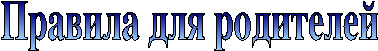 Верьте в силы ребенка!Сопереживайте, радуйтесь и огорчайтесь вместе с ним!Обучайте в игре!Умейте выслушать ребенка.Перед отработкой речевого материала нацельте ребенка на правильное произношение звуков («Следи за язычком!»).Следите за звукопроизношением ребенка в бытовой речи, ненавязчиво поправляя его. Лишь постоянное наблюдение за речью ребенка способствует успешной и быстрой автоматизации звуков.Выучите с детьми стихи – запоминалки, они помогают детям запоминать буквы.Называйте букву только как звук: [М], а не МЭ, не ЭМ.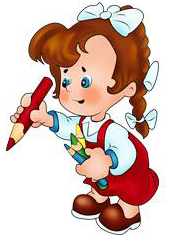 При работе в тетради следите за правильной посадкой ребенка, за освещением, за положением на столе тетради и карандаша в руке.Похвалите ребенка за хорошо выполненное задание, за правильно сказанные звуки, слова.Тетрадь для логопедических занятий содержите в чистоте и порядке. Пишите задание на левой стороне тетради, на правой ребенок выполняет задание.